SISTEMA NACIONAL DE PROTEÇÃO E DEFESA CIVIL – SINPDECSISTEMA NACIONAL DE PROTEÇÃO E DEFESA CIVIL – SINPDECSISTEMA NACIONAL DE PROTEÇÃO E DEFESA CIVIL – SINPDECSISTEMA NACIONAL DE PROTEÇÃO E DEFESA CIVIL – SINPDECSISTEMA NACIONAL DE PROTEÇÃO E DEFESA CIVIL – SINPDECSISTEMA NACIONAL DE PROTEÇÃO E DEFESA CIVIL – SINPDECSISTEMA NACIONAL DE PROTEÇÃO E DEFESA CIVIL – SINPDECSISTEMA NACIONAL DE PROTEÇÃO E DEFESA CIVIL – SINPDECSISTEMA NACIONAL DE PROTEÇÃO E DEFESA CIVIL – SINPDECSISTEMA NACIONAL DE PROTEÇÃO E DEFESA CIVIL – SINPDECSISTEMA NACIONAL DE PROTEÇÃO E DEFESA CIVIL – SINPDECSISTEMA NACIONAL DE PROTEÇÃO E DEFESA CIVIL – SINPDECSISTEMA NACIONAL DE PROTEÇÃO E DEFESA CIVIL – SINPDECSISTEMA NACIONAL DE PROTEÇÃO E DEFESA CIVIL – SINPDECSISTEMA NACIONAL DE PROTEÇÃO E DEFESA CIVIL – SINPDECSISTEMA NACIONAL DE PROTEÇÃO E DEFESA CIVIL – SINPDEC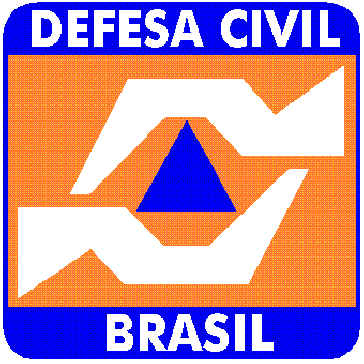 Formulário de Informações do Desastre – FIDEFormulário de Informações do Desastre – FIDEFormulário de Informações do Desastre – FIDEFormulário de Informações do Desastre – FIDEFormulário de Informações do Desastre – FIDEFormulário de Informações do Desastre – FIDEFormulário de Informações do Desastre – FIDEFormulário de Informações do Desastre – FIDEFormulário de Informações do Desastre – FIDEFormulário de Informações do Desastre – FIDEFormulário de Informações do Desastre – FIDEFormulário de Informações do Desastre – FIDEFormulário de Informações do Desastre – FIDEFormulário de Informações do Desastre – FIDEFormulário de Informações do Desastre – FIDE1. Identificação1. Identificação1. Identificação1. Identificação1. Identificação1. Identificação1. Identificação1. Identificação1. Identificação1. Identificação1. Identificação1. Identificação1. Identificação1. Identificação1. Identificação1. IdentificaçãoUF: UF: UF: UF: Município: Município: Município: Município: Município: Município: Município: Município: Município: Município: Município: Município: População (Habitantes):População (Habitantes):População (Habitantes):PIB (Anual):PIB (Anual):PIB (Anual):Orçamento (Anual):Orçamento (Anual):Orçamento (Anual):Orçamento (Anual):Orçamento (Anual):Orçamento (Anual):Arrecadação (Anual):Arrecadação (Anual):Arrecadação (Anual):Arrecadação (Anual):R$R$R$R$R$R$R$R$R$R$R$R$R$Receita Corrente Líquida – RCLReceita Corrente Líquida – RCLReceita Corrente Líquida – RCLReceita Corrente Líquida – RCLReceita Corrente Líquida – RCLReceita Corrente Líquida – RCLReceita Corrente Líquida – RCLReceita Corrente Líquida – RCLReceita Corrente Líquida – RCLReceita Corrente Líquida – RCLReceita Corrente Líquida – RCLReceita Corrente Líquida – RCLReceita Corrente Líquida – RCLReceita Corrente Líquida – RCLReceita Corrente Líquida – RCLReceita Corrente Líquida – RCLTotal Mensal: R$ Total Mensal: R$ Total Mensal: R$ Total Mensal: R$ Total Mensal: R$ Total Mensal: R$ Média Anual: R$ Média Anual: R$ Média Anual: R$ Média Anual: R$ Média Anual: R$ Média Anual: R$ Média Anual: R$ Média Anual: R$ Média Anual: R$ Média Anual: R$ 2. Tipificação2. Tipificação2. Tipificação2. Tipificação2. Tipificação2. Tipificação2. Tipificação2. Tipificação3. Data de Ocorrência3. Data de Ocorrência3. Data de Ocorrência3. Data de Ocorrência3. Data de Ocorrência3. Data de Ocorrência3. Data de OcorrênciaCOBRADECOBRADEDenominação (Tipo ou Subtipo)Denominação (Tipo ou Subtipo)Denominação (Tipo ou Subtipo)Denominação (Tipo ou Subtipo)Denominação (Tipo ou Subtipo)Denominação (Tipo ou Subtipo)DiaDiaMêsMêsAnoAnoHorário4. Área Afetada/Tipo de ocupação4. Área Afetada/Tipo de ocupação4. Área Afetada/Tipo de ocupação4. Área Afetada/Tipo de ocupação4. Área Afetada/Tipo de ocupaçãoNão Existe/Não AfetadaNão Existe/Não AfetadaUrbanaUrbanaUrbanaRuralRuralRuralRuralUrbana eRuralUrbana eRuralResidencialResidencialResidencialResidencialResidencialOOOOOOOOOOOComercialComercialComercialComercialComercialOOOOOOOOOOOIndustrialIndustrialIndustrialIndustrialIndustrialOOOOOOOOOOOAgrícolaAgrícolaAgrícolaAgrícolaAgrícolaOOOOOOOOOOOPecuáriaPecuáriaPecuáriaPecuáriaPecuáriaOOOOOOOOOOOExtrativismo VegetalExtrativismo VegetalExtrativismo VegetalExtrativismo VegetalExtrativismo VegetalOOOOOOOOOOOReserva Florestal ou APAReserva Florestal ou APAReserva Florestal ou APAReserva Florestal ou APAReserva Florestal ou APAOOOOOOOOOOOMineraçãoMineraçãoMineraçãoMineraçãoMineraçãoOOOOOOOOOOOTurismo e OutrasTurismo e OutrasTurismo e OutrasTurismo e OutrasTurismo e OutrasOOOOOOOOOOO4.2. Mapa do Sistema On-Line: Selecionar, no mapa, as áreas afetadas pelo desastre. Clique e segure a tecla SHIFT para selecionar mais de uma área afetada ou SHIFT+ALT para multi-seleção retangular.4.3. Descrição das Áreas Afetadas: Citar as áreas afetadas pelo desastre conforme selecionadas no mapa, especificando se urbana ou rural.4.2. Mapa do Sistema On-Line: Selecionar, no mapa, as áreas afetadas pelo desastre. Clique e segure a tecla SHIFT para selecionar mais de uma área afetada ou SHIFT+ALT para multi-seleção retangular.4.3. Descrição das Áreas Afetadas: Citar as áreas afetadas pelo desastre conforme selecionadas no mapa, especificando se urbana ou rural.4.2. Mapa do Sistema On-Line: Selecionar, no mapa, as áreas afetadas pelo desastre. Clique e segure a tecla SHIFT para selecionar mais de uma área afetada ou SHIFT+ALT para multi-seleção retangular.4.3. Descrição das Áreas Afetadas: Citar as áreas afetadas pelo desastre conforme selecionadas no mapa, especificando se urbana ou rural.4.2. Mapa do Sistema On-Line: Selecionar, no mapa, as áreas afetadas pelo desastre. Clique e segure a tecla SHIFT para selecionar mais de uma área afetada ou SHIFT+ALT para multi-seleção retangular.4.3. Descrição das Áreas Afetadas: Citar as áreas afetadas pelo desastre conforme selecionadas no mapa, especificando se urbana ou rural.4.2. Mapa do Sistema On-Line: Selecionar, no mapa, as áreas afetadas pelo desastre. Clique e segure a tecla SHIFT para selecionar mais de uma área afetada ou SHIFT+ALT para multi-seleção retangular.4.3. Descrição das Áreas Afetadas: Citar as áreas afetadas pelo desastre conforme selecionadas no mapa, especificando se urbana ou rural.4.2. Mapa do Sistema On-Line: Selecionar, no mapa, as áreas afetadas pelo desastre. Clique e segure a tecla SHIFT para selecionar mais de uma área afetada ou SHIFT+ALT para multi-seleção retangular.4.3. Descrição das Áreas Afetadas: Citar as áreas afetadas pelo desastre conforme selecionadas no mapa, especificando se urbana ou rural.4.2. Mapa do Sistema On-Line: Selecionar, no mapa, as áreas afetadas pelo desastre. Clique e segure a tecla SHIFT para selecionar mais de uma área afetada ou SHIFT+ALT para multi-seleção retangular.4.3. Descrição das Áreas Afetadas: Citar as áreas afetadas pelo desastre conforme selecionadas no mapa, especificando se urbana ou rural.4.2. Mapa do Sistema On-Line: Selecionar, no mapa, as áreas afetadas pelo desastre. Clique e segure a tecla SHIFT para selecionar mais de uma área afetada ou SHIFT+ALT para multi-seleção retangular.4.3. Descrição das Áreas Afetadas: Citar as áreas afetadas pelo desastre conforme selecionadas no mapa, especificando se urbana ou rural.4.2. Mapa do Sistema On-Line: Selecionar, no mapa, as áreas afetadas pelo desastre. Clique e segure a tecla SHIFT para selecionar mais de uma área afetada ou SHIFT+ALT para multi-seleção retangular.4.3. Descrição das Áreas Afetadas: Citar as áreas afetadas pelo desastre conforme selecionadas no mapa, especificando se urbana ou rural.4.2. Mapa do Sistema On-Line: Selecionar, no mapa, as áreas afetadas pelo desastre. Clique e segure a tecla SHIFT para selecionar mais de uma área afetada ou SHIFT+ALT para multi-seleção retangular.4.3. Descrição das Áreas Afetadas: Citar as áreas afetadas pelo desastre conforme selecionadas no mapa, especificando se urbana ou rural.4.2. Mapa do Sistema On-Line: Selecionar, no mapa, as áreas afetadas pelo desastre. Clique e segure a tecla SHIFT para selecionar mais de uma área afetada ou SHIFT+ALT para multi-seleção retangular.4.3. Descrição das Áreas Afetadas: Citar as áreas afetadas pelo desastre conforme selecionadas no mapa, especificando se urbana ou rural.4.2. Mapa do Sistema On-Line: Selecionar, no mapa, as áreas afetadas pelo desastre. Clique e segure a tecla SHIFT para selecionar mais de uma área afetada ou SHIFT+ALT para multi-seleção retangular.4.3. Descrição das Áreas Afetadas: Citar as áreas afetadas pelo desastre conforme selecionadas no mapa, especificando se urbana ou rural.4.2. Mapa do Sistema On-Line: Selecionar, no mapa, as áreas afetadas pelo desastre. Clique e segure a tecla SHIFT para selecionar mais de uma área afetada ou SHIFT+ALT para multi-seleção retangular.4.3. Descrição das Áreas Afetadas: Citar as áreas afetadas pelo desastre conforme selecionadas no mapa, especificando se urbana ou rural.4.2. Mapa do Sistema On-Line: Selecionar, no mapa, as áreas afetadas pelo desastre. Clique e segure a tecla SHIFT para selecionar mais de uma área afetada ou SHIFT+ALT para multi-seleção retangular.4.3. Descrição das Áreas Afetadas: Citar as áreas afetadas pelo desastre conforme selecionadas no mapa, especificando se urbana ou rural.4.2. Mapa do Sistema On-Line: Selecionar, no mapa, as áreas afetadas pelo desastre. Clique e segure a tecla SHIFT para selecionar mais de uma área afetada ou SHIFT+ALT para multi-seleção retangular.4.3. Descrição das Áreas Afetadas: Citar as áreas afetadas pelo desastre conforme selecionadas no mapa, especificando se urbana ou rural.4.2. Mapa do Sistema On-Line: Selecionar, no mapa, as áreas afetadas pelo desastre. Clique e segure a tecla SHIFT para selecionar mais de uma área afetada ou SHIFT+ALT para multi-seleção retangular.4.3. Descrição das Áreas Afetadas: Citar as áreas afetadas pelo desastre conforme selecionadas no mapa, especificando se urbana ou rural.5. Causas e Efeitos do Desastre: Descrever o evento adverso que causou o desastre e as características que demonstraram sua magnitude.5. Causas e Efeitos do Desastre: Descrever o evento adverso que causou o desastre e as características que demonstraram sua magnitude.5. Causas e Efeitos do Desastre: Descrever o evento adverso que causou o desastre e as características que demonstraram sua magnitude.5. Causas e Efeitos do Desastre: Descrever o evento adverso que causou o desastre e as características que demonstraram sua magnitude.5. Causas e Efeitos do Desastre: Descrever o evento adverso que causou o desastre e as características que demonstraram sua magnitude.5. Causas e Efeitos do Desastre: Descrever o evento adverso que causou o desastre e as características que demonstraram sua magnitude.5. Causas e Efeitos do Desastre: Descrever o evento adverso que causou o desastre e as características que demonstraram sua magnitude.5. Causas e Efeitos do Desastre: Descrever o evento adverso que causou o desastre e as características que demonstraram sua magnitude.5. Causas e Efeitos do Desastre: Descrever o evento adverso que causou o desastre e as características que demonstraram sua magnitude.5. Causas e Efeitos do Desastre: Descrever o evento adverso que causou o desastre e as características que demonstraram sua magnitude.5. Causas e Efeitos do Desastre: Descrever o evento adverso que causou o desastre e as características que demonstraram sua magnitude.5. Causas e Efeitos do Desastre: Descrever o evento adverso que causou o desastre e as características que demonstraram sua magnitude.5. Causas e Efeitos do Desastre: Descrever o evento adverso que causou o desastre e as características que demonstraram sua magnitude.5. Causas e Efeitos do Desastre: Descrever o evento adverso que causou o desastre e as características que demonstraram sua magnitude.5. Causas e Efeitos do Desastre: Descrever o evento adverso que causou o desastre e as características que demonstraram sua magnitude.5. Causas e Efeitos do Desastre: Descrever o evento adverso que causou o desastre e as características que demonstraram sua magnitude.6. Danos Humanos, Materiais ou Ambientais6. Danos Humanos, Materiais ou Ambientais6. Danos Humanos, Materiais ou Ambientais6. Danos Humanos, Materiais ou Ambientais6. Danos Humanos, Materiais ou Ambientais6. Danos Humanos, Materiais ou Ambientais6. Danos Humanos, Materiais ou Ambientais6. Danos Humanos, Materiais ou Ambientais6.1 – Danos HumanosInformar a quantidade de mortos, feridos, enfermos, desabrigados, desalojados, desaparecidos e outras pessoas que foram diretamente afetadas pelo desastre, desde que necessitem de auxílio do poder público ou cujos bens materiais tenham sido danificados/destruídos.TipoDiscriminaçãoDiscriminaçãoDiscriminaçãoDiscriminaçãoDiscriminaçãoNº de Pessoas6.1 – Danos HumanosInformar a quantidade de mortos, feridos, enfermos, desabrigados, desalojados, desaparecidos e outras pessoas que foram diretamente afetadas pelo desastre, desde que necessitem de auxílio do poder público ou cujos bens materiais tenham sido danificados/destruídos.Mortos Pessoas que perderam suas vidas em decorrência direta dos efeitos do desastrePessoas que perderam suas vidas em decorrência direta dos efeitos do desastrePessoas que perderam suas vidas em decorrência direta dos efeitos do desastrePessoas que perderam suas vidas em decorrência direta dos efeitos do desastrePessoas que perderam suas vidas em decorrência direta dos efeitos do desastre6.1 – Danos HumanosInformar a quantidade de mortos, feridos, enfermos, desabrigados, desalojados, desaparecidos e outras pessoas que foram diretamente afetadas pelo desastre, desde que necessitem de auxílio do poder público ou cujos bens materiais tenham sido danificados/destruídos.FeridosPessoas que sofreram lesões em decorrência direta dos efeitos do desastre e necessitam de intervenção médico-hospitalar, materiais e insumos de saúde (medicamentos, médicos, etc...)Pessoas que sofreram lesões em decorrência direta dos efeitos do desastre e necessitam de intervenção médico-hospitalar, materiais e insumos de saúde (medicamentos, médicos, etc...)Pessoas que sofreram lesões em decorrência direta dos efeitos do desastre e necessitam de intervenção médico-hospitalar, materiais e insumos de saúde (medicamentos, médicos, etc...)Pessoas que sofreram lesões em decorrência direta dos efeitos do desastre e necessitam de intervenção médico-hospitalar, materiais e insumos de saúde (medicamentos, médicos, etc...)Pessoas que sofreram lesões em decorrência direta dos efeitos do desastre e necessitam de intervenção médico-hospitalar, materiais e insumos de saúde (medicamentos, médicos, etc...)6.1 – Danos HumanosInformar a quantidade de mortos, feridos, enfermos, desabrigados, desalojados, desaparecidos e outras pessoas que foram diretamente afetadas pelo desastre, desde que necessitem de auxílio do poder público ou cujos bens materiais tenham sido danificados/destruídos.EnfermosPessoas que desenvolveram processos patológicos em decorrência direta dos efeitos do desastrePessoas que desenvolveram processos patológicos em decorrência direta dos efeitos do desastrePessoas que desenvolveram processos patológicos em decorrência direta dos efeitos do desastrePessoas que desenvolveram processos patológicos em decorrência direta dos efeitos do desastrePessoas que desenvolveram processos patológicos em decorrência direta dos efeitos do desastre6.1 – Danos HumanosInformar a quantidade de mortos, feridos, enfermos, desabrigados, desalojados, desaparecidos e outras pessoas que foram diretamente afetadas pelo desastre, desde que necessitem de auxílio do poder público ou cujos bens materiais tenham sido danificados/destruídos.DesabrigadosPessoas que necessitam de abrigo público, como habitação temporária, em função dos danos ou ameaça de danos causados em decorrência direta dos efeitos do desastrePessoas que necessitam de abrigo público, como habitação temporária, em função dos danos ou ameaça de danos causados em decorrência direta dos efeitos do desastrePessoas que necessitam de abrigo público, como habitação temporária, em função dos danos ou ameaça de danos causados em decorrência direta dos efeitos do desastrePessoas que necessitam de abrigo público, como habitação temporária, em função dos danos ou ameaça de danos causados em decorrência direta dos efeitos do desastrePessoas que necessitam de abrigo público, como habitação temporária, em função dos danos ou ameaça de danos causados em decorrência direta dos efeitos do desastre6.1 – Danos HumanosInformar a quantidade de mortos, feridos, enfermos, desabrigados, desalojados, desaparecidos e outras pessoas que foram diretamente afetadas pelo desastre, desde que necessitem de auxílio do poder público ou cujos bens materiais tenham sido danificados/destruídos.DesalojadosPessoas que, em decorrência dos efeitos diretos do desastre, desocuparam seus domicílios, mas não necessitam de abrigo públicoPessoas que, em decorrência dos efeitos diretos do desastre, desocuparam seus domicílios, mas não necessitam de abrigo públicoPessoas que, em decorrência dos efeitos diretos do desastre, desocuparam seus domicílios, mas não necessitam de abrigo públicoPessoas que, em decorrência dos efeitos diretos do desastre, desocuparam seus domicílios, mas não necessitam de abrigo públicoPessoas que, em decorrência dos efeitos diretos do desastre, desocuparam seus domicílios, mas não necessitam de abrigo público6.1 – Danos HumanosInformar a quantidade de mortos, feridos, enfermos, desabrigados, desalojados, desaparecidos e outras pessoas que foram diretamente afetadas pelo desastre, desde que necessitem de auxílio do poder público ou cujos bens materiais tenham sido danificados/destruídos.DesaparecidosPessoas que necessitam ser encontradas, pois, em decorrência direta dos efeitos do desastre, estão em situação de risco de morte iminente e em locais inseguros/perigososPessoas que necessitam ser encontradas, pois, em decorrência direta dos efeitos do desastre, estão em situação de risco de morte iminente e em locais inseguros/perigososPessoas que necessitam ser encontradas, pois, em decorrência direta dos efeitos do desastre, estão em situação de risco de morte iminente e em locais inseguros/perigososPessoas que necessitam ser encontradas, pois, em decorrência direta dos efeitos do desastre, estão em situação de risco de morte iminente e em locais inseguros/perigososPessoas que necessitam ser encontradas, pois, em decorrência direta dos efeitos do desastre, estão em situação de risco de morte iminente e em locais inseguros/perigosos6.1 – Danos HumanosInformar a quantidade de mortos, feridos, enfermos, desabrigados, desalojados, desaparecidos e outras pessoas que foram diretamente afetadas pelo desastre, desde que necessitem de auxílio do poder público ou cujos bens materiais tenham sido danificados/destruídos.Outros AfetadosPessoas afetadas diretamente pelo desastre (excetuando as já acima informadas)Pessoas afetadas diretamente pelo desastre (excetuando as já acima informadas)Pessoas afetadas diretamente pelo desastre (excetuando as já acima informadas)Pessoas afetadas diretamente pelo desastre (excetuando as já acima informadas)Pessoas afetadas diretamente pelo desastre (excetuando as já acima informadas)6.1 – Danos HumanosInformar a quantidade de mortos, feridos, enfermos, desabrigados, desalojados, desaparecidos e outras pessoas que foram diretamente afetadas pelo desastre, desde que necessitem de auxílio do poder público ou cujos bens materiais tenham sido danificados/destruídos.Total de AfetadosTotal de AfetadosTotal de AfetadosTotal de AfetadosTotal de AfetadosTotal de AfetadosTotal de Afetados6.1.1. Descrição: Registrar informações adicionais e específicas de cada um dos danos humanos citados acima e sua relação direta com os efeitos do desastre.:6.1.1. Descrição: Registrar informações adicionais e específicas de cada um dos danos humanos citados acima e sua relação direta com os efeitos do desastre.:6.1.1. Descrição: Registrar informações adicionais e específicas de cada um dos danos humanos citados acima e sua relação direta com os efeitos do desastre.:6.1.1. Descrição: Registrar informações adicionais e específicas de cada um dos danos humanos citados acima e sua relação direta com os efeitos do desastre.:6.1.1. Descrição: Registrar informações adicionais e específicas de cada um dos danos humanos citados acima e sua relação direta com os efeitos do desastre.:6.1.1. Descrição: Registrar informações adicionais e específicas de cada um dos danos humanos citados acima e sua relação direta com os efeitos do desastre.:6.1.1. Descrição: Registrar informações adicionais e específicas de cada um dos danos humanos citados acima e sua relação direta com os efeitos do desastre.:6.1.1. Descrição: Registrar informações adicionais e específicas de cada um dos danos humanos citados acima e sua relação direta com os efeitos do desastre.:6.2 –Danos MateriaisInformar a quantidade de instalações de ensino, saúde, uso comercial ou comunitário, unidades habitacionais ou de obras de infraestrutura danificadas ou destruídas pelo desastre.TipoTipoQuantidades DanificadasQuantidades DanificadasQuantidades DestruídasValor (R$)Valor (R$)6.2 –Danos MateriaisInformar a quantidade de instalações de ensino, saúde, uso comercial ou comunitário, unidades habitacionais ou de obras de infraestrutura danificadas ou destruídas pelo desastre.Unidades HabitacionaisUnidades Habitacionais6.2 –Danos MateriaisInformar a quantidade de instalações de ensino, saúde, uso comercial ou comunitário, unidades habitacionais ou de obras de infraestrutura danificadas ou destruídas pelo desastre.Instalações Públicas de SaúdeInstalações Públicas de Saúde6.2 –Danos MateriaisInformar a quantidade de instalações de ensino, saúde, uso comercial ou comunitário, unidades habitacionais ou de obras de infraestrutura danificadas ou destruídas pelo desastre.Instalações Públicas de EnsinoInstalações Públicas de Ensino6.2 –Danos MateriaisInformar a quantidade de instalações de ensino, saúde, uso comercial ou comunitário, unidades habitacionais ou de obras de infraestrutura danificadas ou destruídas pelo desastre.Instalações Públicas Prestadoras de Outros ServiçosInstalações Públicas Prestadoras de Outros Serviços6.2 –Danos MateriaisInformar a quantidade de instalações de ensino, saúde, uso comercial ou comunitário, unidades habitacionais ou de obras de infraestrutura danificadas ou destruídas pelo desastre.Instalações Públicas de Uso ComunitárioInstalações Públicas de Uso Comunitário6.2 –Danos MateriaisInformar a quantidade de instalações de ensino, saúde, uso comercial ou comunitário, unidades habitacionais ou de obras de infraestrutura danificadas ou destruídas pelo desastre.Obras de Infra-Estrutura PúblicaObras de Infra-Estrutura Pública6.2.1. Descrição: Registrar informações adicionais e específicas de cada um dos danos materiais citados acima e sua relação direta com os efeitos do desastre.:6.2.1. Descrição: Registrar informações adicionais e específicas de cada um dos danos materiais citados acima e sua relação direta com os efeitos do desastre.:6.2.1. Descrição: Registrar informações adicionais e específicas de cada um dos danos materiais citados acima e sua relação direta com os efeitos do desastre.:6.2.1. Descrição: Registrar informações adicionais e específicas de cada um dos danos materiais citados acima e sua relação direta com os efeitos do desastre.:6.2.1. Descrição: Registrar informações adicionais e específicas de cada um dos danos materiais citados acima e sua relação direta com os efeitos do desastre.:6.2.1. Descrição: Registrar informações adicionais e específicas de cada um dos danos materiais citados acima e sua relação direta com os efeitos do desastre.:6.2.1. Descrição: Registrar informações adicionais e específicas de cada um dos danos materiais citados acima e sua relação direta com os efeitos do desastre.:6.2.1. Descrição: Registrar informações adicionais e específicas de cada um dos danos materiais citados acima e sua relação direta com os efeitos do desastre.:6.3 – Danos AmbientaisInformar as alterações ocorridas no meio ambiente que comprometeram a qualidade ambiental em decorrência direta dos efeitos do desastre.TipoTipoTipoPopulação do Município AtingidaPopulação do Município AtingidaPopulação do Município AtingidaPopulação do Município Atingida6.3 – Danos AmbientaisInformar as alterações ocorridas no meio ambiente que comprometeram a qualidade ambiental em decorrência direta dos efeitos do desastre.Contaminação do ArContaminação do ArContaminação do Ar(    ) 0 a 5%(    ) 5 a 10%(    ) 10 a 20%(    ) Mais de 20%(    ) 0 a 5%(    ) 5 a 10%(    ) 10 a 20%(    ) Mais de 20%(    ) 0 a 5%(    ) 5 a 10%(    ) 10 a 20%(    ) Mais de 20%(    ) 0 a 5%(    ) 5 a 10%(    ) 10 a 20%(    ) Mais de 20%6.3 – Danos AmbientaisInformar as alterações ocorridas no meio ambiente que comprometeram a qualidade ambiental em decorrência direta dos efeitos do desastre.Contaminação da ÁguaContaminação da ÁguaContaminação da Água(    ) 0 a 5%(    ) 5 a 10%(    ) 10 a 20%(    ) Mais de 20%(    ) 0 a 5%(    ) 5 a 10%(    ) 10 a 20%(    ) Mais de 20%(    ) 0 a 5%(    ) 5 a 10%(    ) 10 a 20%(    ) Mais de 20%(    ) 0 a 5%(    ) 5 a 10%(    ) 10 a 20%(    ) Mais de 20%6.3 – Danos AmbientaisInformar as alterações ocorridas no meio ambiente que comprometeram a qualidade ambiental em decorrência direta dos efeitos do desastre.Contaminação do SoloContaminação do SoloContaminação do Solo(    ) 0 a 5%(    ) 5 a 10%(    ) 10 a 20%(    ) Mais de 20%(    ) 0 a 5%(    ) 5 a 10%(    ) 10 a 20%(    ) Mais de 20%(    ) 0 a 5%(    ) 5 a 10%(    ) 10 a 20%(    ) Mais de 20%(    ) 0 a 5%(    ) 5 a 10%(    ) 10 a 20%(    ) Mais de 20%6.3 – Danos AmbientaisInformar as alterações ocorridas no meio ambiente que comprometeram a qualidade ambiental em decorrência direta dos efeitos do desastre.Diminuição ou Exaurimento HídricoDiminuição ou Exaurimento HídricoDiminuição ou Exaurimento Hídrico(    ) 0 a 5%(    ) 5 a 10%(    ) 10 a 20%(    ) Mais de 20%(    ) 0 a 5%(    ) 5 a 10%(    ) 10 a 20%(    ) Mais de 20%(    ) 0 a 5%(    ) 5 a 10%(    ) 10 a 20%(    ) Mais de 20%(    ) 0 a 5%(    ) 5 a 10%(    ) 10 a 20%(    ) Mais de 20%6.3 – Danos AmbientaisInformar as alterações ocorridas no meio ambiente que comprometeram a qualidade ambiental em decorrência direta dos efeitos do desastre.Incêndio em Parques, APA’s ou APP’sIncêndio em Parques, APA’s ou APP’sIncêndio em Parques, APA’s ou APP’sÁrea AtingidaÁrea AtingidaÁrea AtingidaÁrea Atingida6.3 – Danos AmbientaisInformar as alterações ocorridas no meio ambiente que comprometeram a qualidade ambiental em decorrência direta dos efeitos do desastre.Incêndio em Parques, APA’s ou APP’sIncêndio em Parques, APA’s ou APP’sIncêndio em Parques, APA’s ou APP’s(    ) Até 40%(    ) Mais de 40% (    ) Até 40%(    ) Mais de 40% (    ) Até 40%(    ) Mais de 40% (    ) Até 40%(    ) Mais de 40% 6.3.1. Descrição: Registrar informações adicionais e específicas de cada um dos danos ambientais citados acima e sua relação direta com os efeitos do desastre.6.3.1. Descrição: Registrar informações adicionais e específicas de cada um dos danos ambientais citados acima e sua relação direta com os efeitos do desastre.6.3.1. Descrição: Registrar informações adicionais e específicas de cada um dos danos ambientais citados acima e sua relação direta com os efeitos do desastre.6.3.1. Descrição: Registrar informações adicionais e específicas de cada um dos danos ambientais citados acima e sua relação direta com os efeitos do desastre.6.3.1. Descrição: Registrar informações adicionais e específicas de cada um dos danos ambientais citados acima e sua relação direta com os efeitos do desastre.6.3.1. Descrição: Registrar informações adicionais e específicas de cada um dos danos ambientais citados acima e sua relação direta com os efeitos do desastre.6.3.1. Descrição: Registrar informações adicionais e específicas de cada um dos danos ambientais citados acima e sua relação direta com os efeitos do desastre.6.3.1. Descrição: Registrar informações adicionais e específicas de cada um dos danos ambientais citados acima e sua relação direta com os efeitos do desastre.7. Prejuízos Econômicos Públicos e Privados7. Prejuízos Econômicos Públicos e Privados7. Prejuízos Econômicos Públicos e Privados7. Prejuízos Econômicos Públicos e Privados7. Prejuízos Econômicos Públicos e Privados7. Prejuízos Econômicos Públicos e Privados7. Prejuízos Econômicos Públicos e Privados7. Prejuízos Econômicos Públicos e Privados7.1 –PrejuízosEconômicos PúblicosInformar o valor estimado de prejuízos econômicos públicos relacionados com os serviços essenciais prejudicados.Serviços Essenciais PrejudicadosServiços Essenciais PrejudicadosServiços Essenciais PrejudicadosServiços Essenciais PrejudicadosServiços Essenciais PrejudicadosValor (R$)Valor (R$)7.1 –PrejuízosEconômicos PúblicosInformar o valor estimado de prejuízos econômicos públicos relacionados com os serviços essenciais prejudicados.Assistência Médica, Saúde Pública e Atendimento de Emergências MédicasAssistência Médica, Saúde Pública e Atendimento de Emergências MédicasAssistência Médica, Saúde Pública e Atendimento de Emergências MédicasAssistência Médica, Saúde Pública e Atendimento de Emergências MédicasAssistência Médica, Saúde Pública e Atendimento de Emergências Médicas7.1 –PrejuízosEconômicos PúblicosInformar o valor estimado de prejuízos econômicos públicos relacionados com os serviços essenciais prejudicados.Abastecimento de Água PotávelAbastecimento de Água PotávelAbastecimento de Água PotávelAbastecimento de Água PotávelAbastecimento de Água Potável7.1 –PrejuízosEconômicos PúblicosInformar o valor estimado de prejuízos econômicos públicos relacionados com os serviços essenciais prejudicados.Esgoto de Águas Pluviais e Sistema de Esgotos SanitáriosEsgoto de Águas Pluviais e Sistema de Esgotos SanitáriosEsgoto de Águas Pluviais e Sistema de Esgotos SanitáriosEsgoto de Águas Pluviais e Sistema de Esgotos SanitáriosEsgoto de Águas Pluviais e Sistema de Esgotos Sanitários7.1 –PrejuízosEconômicos PúblicosInformar o valor estimado de prejuízos econômicos públicos relacionados com os serviços essenciais prejudicados.Sistema de Limpeza Urbana e de Recolhimento e Destinação do LixoSistema de Limpeza Urbana e de Recolhimento e Destinação do LixoSistema de Limpeza Urbana e de Recolhimento e Destinação do LixoSistema de Limpeza Urbana e de Recolhimento e Destinação do LixoSistema de Limpeza Urbana e de Recolhimento e Destinação do Lixo7.1 –PrejuízosEconômicos PúblicosInformar o valor estimado de prejuízos econômicos públicos relacionados com os serviços essenciais prejudicados.Sistema de Desinfestação/Desinfecção do Habitat/Controle de Pragas e VetoresSistema de Desinfestação/Desinfecção do Habitat/Controle de Pragas e VetoresSistema de Desinfestação/Desinfecção do Habitat/Controle de Pragas e VetoresSistema de Desinfestação/Desinfecção do Habitat/Controle de Pragas e VetoresSistema de Desinfestação/Desinfecção do Habitat/Controle de Pragas e Vetores7.1 –PrejuízosEconômicos PúblicosInformar o valor estimado de prejuízos econômicos públicos relacionados com os serviços essenciais prejudicados.Geração e Distribuição de Energia ElétricaGeração e Distribuição de Energia ElétricaGeração e Distribuição de Energia ElétricaGeração e Distribuição de Energia ElétricaGeração e Distribuição de Energia Elétrica7.1 –PrejuízosEconômicos PúblicosInformar o valor estimado de prejuízos econômicos públicos relacionados com os serviços essenciais prejudicados.TelecomunicaçõesTelecomunicaçõesTelecomunicaçõesTelecomunicaçõesTelecomunicações7.1 –PrejuízosEconômicos PúblicosInformar o valor estimado de prejuízos econômicos públicos relacionados com os serviços essenciais prejudicados.Transportes Locais, Regionais e de Longo CursoTransportes Locais, Regionais e de Longo CursoTransportes Locais, Regionais e de Longo CursoTransportes Locais, Regionais e de Longo CursoTransportes Locais, Regionais e de Longo Curso7.1 –PrejuízosEconômicos PúblicosInformar o valor estimado de prejuízos econômicos públicos relacionados com os serviços essenciais prejudicados.Distribuição de Combustíveis, Especialmente os de Uso DomésticoDistribuição de Combustíveis, Especialmente os de Uso DomésticoDistribuição de Combustíveis, Especialmente os de Uso DomésticoDistribuição de Combustíveis, Especialmente os de Uso DomésticoDistribuição de Combustíveis, Especialmente os de Uso Doméstico7.1 –PrejuízosEconômicos PúblicosInformar o valor estimado de prejuízos econômicos públicos relacionados com os serviços essenciais prejudicados.Segurança PúblicaSegurança PúblicaSegurança PúblicaSegurança PúblicaSegurança Pública7.1 –PrejuízosEconômicos PúblicosInformar o valor estimado de prejuízos econômicos públicos relacionados com os serviços essenciais prejudicados.EnsinoEnsinoEnsinoEnsinoEnsino7.1 –PrejuízosEconômicos PúblicosInformar o valor estimado de prejuízos econômicos públicos relacionados com os serviços essenciais prejudicados.Valor Total dos Prejuízos PúblicosValor Total dos Prejuízos PúblicosValor Total dos Prejuízos PúblicosValor Total dos Prejuízos PúblicosValor Total dos Prejuízos Públicos7.1.1. Descrição: Descrever como o efeito do desastre causou, diretamente, cada um dos prejuízos econômicos públicos citados acima.7.1.1. Descrição: Descrever como o efeito do desastre causou, diretamente, cada um dos prejuízos econômicos públicos citados acima.7.1.1. Descrição: Descrever como o efeito do desastre causou, diretamente, cada um dos prejuízos econômicos públicos citados acima.7.1.1. Descrição: Descrever como o efeito do desastre causou, diretamente, cada um dos prejuízos econômicos públicos citados acima.7.1.1. Descrição: Descrever como o efeito do desastre causou, diretamente, cada um dos prejuízos econômicos públicos citados acima.7.1.1. Descrição: Descrever como o efeito do desastre causou, diretamente, cada um dos prejuízos econômicos públicos citados acima.7.1.1. Descrição: Descrever como o efeito do desastre causou, diretamente, cada um dos prejuízos econômicos públicos citados acima.7.1.1. Descrição: Descrever como o efeito do desastre causou, diretamente, cada um dos prejuízos econômicos públicos citados acima.7.2 – Prejuízos      Econômicos PrivadosValor das perdas nos setores da agricultura, pecuária, indústria, comércio e serviços ocorridas em decorrência direta dos efeitos do desastre.7.2 – Prejuízos      Econômicos PrivadosValor das perdas nos setores da agricultura, pecuária, indústria, comércio e serviços ocorridas em decorrência direta dos efeitos do desastre.Setores da EconomiaSetores da EconomiaSetores da EconomiaSetores da EconomiaValor (R$)Valor (R$)7.2 – Prejuízos      Econômicos PrivadosValor das perdas nos setores da agricultura, pecuária, indústria, comércio e serviços ocorridas em decorrência direta dos efeitos do desastre.7.2 – Prejuízos      Econômicos PrivadosValor das perdas nos setores da agricultura, pecuária, indústria, comércio e serviços ocorridas em decorrência direta dos efeitos do desastre.AgriculturaAgriculturaAgriculturaAgricultura7.2 – Prejuízos      Econômicos PrivadosValor das perdas nos setores da agricultura, pecuária, indústria, comércio e serviços ocorridas em decorrência direta dos efeitos do desastre.7.2 – Prejuízos      Econômicos PrivadosValor das perdas nos setores da agricultura, pecuária, indústria, comércio e serviços ocorridas em decorrência direta dos efeitos do desastre.PecuáriaPecuáriaPecuáriaPecuária7.2 – Prejuízos      Econômicos PrivadosValor das perdas nos setores da agricultura, pecuária, indústria, comércio e serviços ocorridas em decorrência direta dos efeitos do desastre.7.2 – Prejuízos      Econômicos PrivadosValor das perdas nos setores da agricultura, pecuária, indústria, comércio e serviços ocorridas em decorrência direta dos efeitos do desastre.IndústriaIndústriaIndústriaIndústria7.2 – Prejuízos      Econômicos PrivadosValor das perdas nos setores da agricultura, pecuária, indústria, comércio e serviços ocorridas em decorrência direta dos efeitos do desastre.7.2 – Prejuízos      Econômicos PrivadosValor das perdas nos setores da agricultura, pecuária, indústria, comércio e serviços ocorridas em decorrência direta dos efeitos do desastre.ComércioComércioComércioComércio7.2 – Prejuízos      Econômicos PrivadosValor das perdas nos setores da agricultura, pecuária, indústria, comércio e serviços ocorridas em decorrência direta dos efeitos do desastre.7.2 – Prejuízos      Econômicos PrivadosValor das perdas nos setores da agricultura, pecuária, indústria, comércio e serviços ocorridas em decorrência direta dos efeitos do desastre.ServiçosServiçosServiçosServiços7.2 – Prejuízos      Econômicos PrivadosValor das perdas nos setores da agricultura, pecuária, indústria, comércio e serviços ocorridas em decorrência direta dos efeitos do desastre.7.2 – Prejuízos      Econômicos PrivadosValor das perdas nos setores da agricultura, pecuária, indústria, comércio e serviços ocorridas em decorrência direta dos efeitos do desastre.Valor Total dos Prejuízos PrivadosValor Total dos Prejuízos PrivadosValor Total dos Prejuízos PrivadosValor Total dos Prejuízos Privados7.2.1. Descrição: Descrever como o efeito do desastre causou, diretamente, cada um dos prejuízos econômicos privados citados acima.7.2.1. Descrição: Descrever como o efeito do desastre causou, diretamente, cada um dos prejuízos econômicos privados citados acima.7.2.1. Descrição: Descrever como o efeito do desastre causou, diretamente, cada um dos prejuízos econômicos privados citados acima.7.2.1. Descrição: Descrever como o efeito do desastre causou, diretamente, cada um dos prejuízos econômicos privados citados acima.7.2.1. Descrição: Descrever como o efeito do desastre causou, diretamente, cada um dos prejuízos econômicos privados citados acima.7.2.1. Descrição: Descrever como o efeito do desastre causou, diretamente, cada um dos prejuízos econômicos privados citados acima.7.2.1. Descrição: Descrever como o efeito do desastre causou, diretamente, cada um dos prejuízos econômicos privados citados acima.7.2.1. Descrição: Descrever como o efeito do desastre causou, diretamente, cada um dos prejuízos econômicos privados citados acima.8. Instituição Informante8. Instituição Informante8. Instituição Informante8. Instituição Informante8. Instituição Informante8. Instituição Informante8. Instituição Informante8. Instituição InformanteNome do Responsável pela Informação:Cargo:Telefone de contato:E-mail: Nome do Responsável:Nome do Responsável pela Informação:Cargo:Telefone de contato:E-mail: Nome do Responsável:Nome do Responsável pela Informação:Cargo:Telefone de contato:E-mail: Nome do Responsável:Nome do Responsável pela Informação:Cargo:Telefone de contato:E-mail: Nome do Responsável:DiaMêsMêsAnoNome do Responsável pela Informação:Cargo:Telefone de contato:E-mail: Nome do Responsável:Nome do Responsável pela Informação:Cargo:Telefone de contato:E-mail: Nome do Responsável:Nome do Responsável pela Informação:Cargo:Telefone de contato:E-mail: Nome do Responsável:Nome do Responsável pela Informação:Cargo:Telefone de contato:E-mail: Nome do Responsável:Última alteraçãoÚltima alteraçãoÚltima alteraçãoÚltima alteraçãoSecretaria Nacional de Defesa Civil - SedecEsplanada dos Ministérios, Bloco E, 7º Andar, sala 704CEP: 70.067-901 - Brasília/DFE-mail: sedec@integracao.gov.br Secretaria Nacional de Defesa Civil - SedecEsplanada dos Ministérios, Bloco E, 7º Andar, sala 704CEP: 70.067-901 - Brasília/DFE-mail: sedec@integracao.gov.br Secretaria Nacional de Defesa Civil - SedecEsplanada dos Ministérios, Bloco E, 7º Andar, sala 704CEP: 70.067-901 - Brasília/DFE-mail: sedec@integracao.gov.br Cenad/Geral:                           (061) 2034-4600Contato:                                    0800-644-0199Cenad/Geral:                           (061) 2034-4600Contato:                                    0800-644-0199Cenad/Geral:                           (061) 2034-4600Contato:                                    0800-644-0199Cenad/Geral:                           (061) 2034-4600Contato:                                    0800-644-0199Cenad/Geral:                           (061) 2034-4600Contato:                                    0800-644-0199